ANALISIS PENGARUH PAJAK DAERAH, RETRIBUSI DAERAH DAN PENDAPATAN LAIN YANG DISAHKAN TERHADAP PENDAPATAN ASLI DAERAH (PAD) KABUPATEN PASAMAN BARAT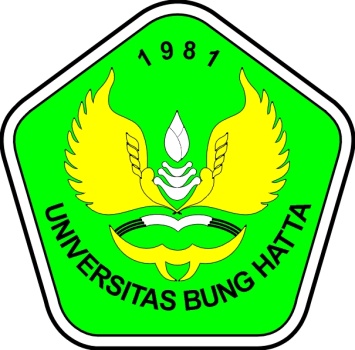 Oleh :RIO PRATAMA 1210011111050Diajukan sebagai salah satu syaratuntuk menyelesaikan Program Sarjana (S1)Jurusan Ekonomi Pembangunan Universitas Bung HattaJURUSAN EKONOMI PEMBANGUNANFAKULTAS EKONOMIUNIVERSITAS BUNG HATTA2017